楽しい学校生活をおくるために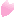 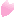 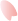 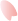 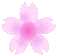 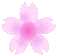 ―台　東　区―就学支援シート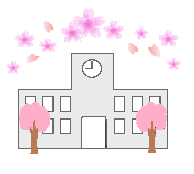 「就学支援シート」は、障害のあるお子様・発達に心配のあるお子様の小学校入学にあたり、苦手なことや配慮してほしいことなどを、小学校に引き継ぐためにご活用いただけるシートです。お子様が楽しく充実した学校生活をおくることができるように、ご家庭や幼稚園・保育園などで今までに大切にしてきたこと、取り組んできたことなどを、ご記入ください。～作成・活用にあたって～●　個人情報の保護・管理の徹底をお願いいたします。●　お子様一人一人に合った教育活動を行うためにご活用ください。●　情報提供先との積極的な連携をお願いいたします。　台東区教育委員会＊＊＊ 保 護 者 か ら ＊＊＊１　得意なこと・好きな活動・成長したことについてお書きください。２　苦手なこと・お手伝いが必要な活動にを付け、必要に応じて具体的な様子をお書きください。３　小学校就学後の学校生活について、ご家庭のご意向、ご要望などをお書きください。＊＊＊ 幼稚園・こども園・保育園から ＊＊＊１　得意なこと・好きな活動・成長したことについてお書きください。２　支援・配慮が必要なこと、効果があった指導について具体的にお書きください。＊＊＊ 関 係 機 関 か ら ＊＊＊※資料を添付していただいても結構です。「台東区就学支援シート」記入の流れ就学先の学校は、「就学支援シート」をもとに、必要に応じて幼稚園・保育園等との引継ぎや保護者面談を実施し、お子様の支援・指導を行います。運動・生活大きな運動（ボール投げ、階段の昇降等）運動・生活細かい作業（はさみ、ひも結び等）運動・生活食事（箸を使って）運動・生活着替え（ボタンやファスナー等）運動・生活排泄（大便・小便の始末）運動・生活片付け（遊び道具や身の回りの物）行　動座って話を聞く行　動衝動的な行動をがまんする行　動思うようにいかないときの気持ちの切り替え人との関わり人の話を聞き取る人との関わり自分の気持ちや要求を言葉で表す人との関わり友達と触れ合ったり関わったりして遊ぶ人との関わり集団の中で大人の指示を聞き取る人との関わり簡単な決まり（ルール）を理解する人との関わり人の表情から気持ちを理解する学　習自分の名前が読める学　習鉛筆で線や丸を描く学　習５までの数と量がわかる身体・健康その他運動・生活行　動人との関わり学　習身体・健康その他支援のポイントなど（これまで大切にしてきた内容や方法・配慮事項等）